PRESSEMITTEILUNGGemeinsame Weihnachts-Spendenaktion hilft gleich drei Organisationen Insgesamt 10.000 Euro für den guten ZweckPartner des Unternehmens entscheiden selber, wer Spende erhältAlle Organisationen für ihr herausragendes gesellschaftliches Engagement bekannt Ratingen, 10. Januar 2022 – Zum zweiten Mal hat Mitsubishi Electric mit seiner Weihnachts-Spendenaktion „Lichtspender“ mehrere Organisationen erfolgreich unterstützen können. Insgesamt 10.000 Euro wurden an drei Initiativen gespendet. „Die rege Beteiligung unserer Partner hat gezeigt, dass die Idee hinter „Lichtspender“ ankommt“, so Dror Peled, General Manager Marketing Mitsubishi Electric, Living Environment Systems dazu. „In vielen Gesprächen zum Jahresabschluss haben unsere Partner besonders das positive Gemeinschaftsgefühl und die damit verbundene Möglichkeit zur individuellen Spendenentscheidung betont.“ Bei der Lichtspender-Aktion wählt das Ratinger Unternehmen drei Organisationen als Empfänger der Weihnachtsspende von Mitsubishi Electric aus und überlässt seinen Partnern die Entscheidung, welche Organisation eine Spende erhalten soll. Dreh- und Angelpunkt der Aktion war die Website www.mitsubishi-les.com/xmas. Den Partnern wurden hier die drei Organisationen im Einzelnen vorgestellt. Anschließend konnten sie selbst entscheiden, wer ihr Favorit für eine Weihnachtsspende von Mitsubishi Electric ist. Mit dieser Entscheidung wurde dann ein symbolisches Licht am virtuellen Weihnachtsbaum auf der Website angezündet. „Die drei Organisationen wurden in diesem Jahr von uns mit Blick auf die aktuelle gesellschaftliche Situation ausgewählt“, erläutert Peled dazu. „Das hat sie zu idealen Empfängern unserer Weihnachtsspende werden lassen. Gleichzeitig sind alle Organisationen für ihr herausragendes Engagement bekannt. Es freut uns ganz besonders, dass viele unserer Partner von der Arbeit der ausgewählten Organisationen so begeistert waren, dass sie sich intensiver über deren Arbeit informiert haben. Dafür herzlichen Dank.“Bei der Aktion Lichtspender 2021 haben sich die Teilnehmer mit einer Spendensumme von 3.800 Euro für die TelefonSeelsorge (www.telefonseelsorge.de) entschieden. Hier kümmern sich rund 300 festangestellte Mitarbeiter und über 7.700 ausgebildete Ehrenamtliche um die Anliegen, die sie am Telefon, im Chat oder per E-Mail erreichen. Die TelefonSeelsorge ist Tag und Nacht kostenfrei erreichbar, auch an Wochenenden und Feiertagen. Das Angebot gilt für alle, unabhängig von Alter, Geschlecht, Hautfarbe oder Religionszugehörigkeit.Für  „Digitale Helden“ (https://digitale-helden.de/) wurde eine Spendensumme von 4.300 Euro erreicht. Das Ziel der Organisation ist die Unterstützung von Schulen in der digitalen Bildung. Ein Schwerpunkt liegt darin, ältere Schüler zu digitalen Helden auszubilden, die dann wiederum jüngeren Schülern helfen. Außerdem werden Webinare angeboten, die Eltern und Lehrkräfte bei Fragen zur Internetnutzung unterstützen können. Darüber hinaus umfasst das Programm weitere Angebote für Schüler, Eltern & Lehrkräfte, sich im Internet und dem digitalen Unterricht zurechtzufinden.Über eine finanzielle Unterstützung in Höhe von 1.900 Euro freut sich die Organisation Hispi (Hilfe bei der sprachlichen Integration, www.hispi.de). Rund 400 Ehrenamtliche helfen hier Geflüchteten und Migranten beim Umgang mit der deutschen Sprache. Täglich werden 11 kostenfreie Kurs-Einheiten, aufgeteilt in bis zu vier Sprachniveaus und täglicher Nachhilfe für Berufsschüler durchgeführt. Dabei kommen Menschen aus den verschiedensten Kulturen, Ländern und Gesellschaften zusammen, um gemeinsam zu lernen, wahrgenommen zu werden, sich gut zu fühlen und zu helfen.„Auch im Namen der TelefonSeelsorge, den Digitalen Helden und Hispi bedanken wir uns bei allen Partnern, die sich aktiv an der Lichtspender-Aktion beteiligt haben“, so Peled abschließend.Weitere Informationen gibt Mitsubishi Electric Europe B.V., Mitsubishi-Electric-Platz 1, 40882 Ratingen, E-Mail: les@meg.mee.com, Tel.: 0 21 02 - 4 86 - 0, www.mitsubishi-les.comÜber Mitsubishi ElectricMit 100 Jahren Erfahrung in der Bereitstellung zuverlässiger und qualitativ hochwertiger Produkte ist Mitsubishi Electric ein weltweit anerkannter Marktführer in der Herstellung, dem Marketing und dem Vertrieb von elektrischen und elektronischen Geräten für die Informationsverarbeitung und Kommunikation, Weltraumentwicklung und Satellitenkommunikation, Unterhaltungselektronik, Industrietechnologie, Energie, Mobilitäts- und Gebäudetechnologie sowie Heiz-, Kälte- und Klimatechnologie. In Anlehnung an „Changes for the Better“ ist Mitsubishi Electric bestrebt, ein weltweit führendes, grünes Unternehmen zu sein, das die Gesellschaft mit Technologie bereichert. Mit rund 146.500 Mitarbeitern erzielte das Unternehmen zum Ende des Geschäftsjahres am 31.03.2021 einen konsolidierten Umsatz von 37,8 Milliarden US Dollar*. In über 30 Ländern sind Vertriebsbüros, Forschungsunternehmen und Entwicklungszentren sowie Fertigungsstätten zu finden. Seit 1978 ist Mitsubishi Electric in Deutschland als Niederlassung der Mitsubishi Electric Europe vertreten. Mitsubishi Electric Europe ist eine hundertprozentige Tochter der Mitsubishi Electric Corporation in Tokio. * Umrechnungskurs 111 Yen = 1 US Dollar, Stand 31.03.2021  (Quelle: Tokioter Devisenbörse)Weitere Informationen finden Sie unterhttp://www.MitsubishiElectric.dehttp://global.mitsubishielectric.com ---------------------------------------------------------------------------------------------------------------------Kontakt Schellhorn Public Relations GmbH 	Telefon:	0 23 64 - 10 81 99Martin Schellhorn	Mobil: 	01 77 - 3 22 58 02Blombrink 1	Fax:	0 23 64 - 28 7745721 Haltern am See	E-Mail:	martin.schellhorn@schellhorn-pr.de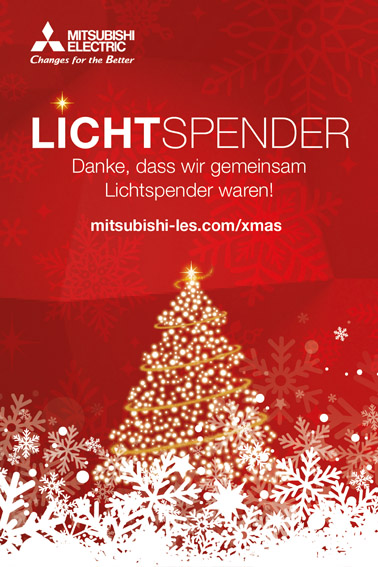 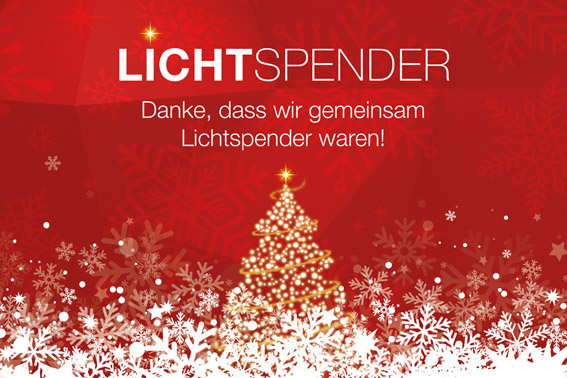 Die Mitsubishi Electric Lichtspender-Aktion 2021 hat gleich drei ausgewählte Organisationen unterstützt. Insgesamt 10.000 Euro wurden von den Partnern des Ratinger Unternehmens auf die Organisationen verteilt.Abbildung: Mitsubishi ElectricDatum: 10.01.2022